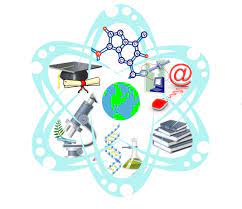 График консультаций учителей ЕМЦ на первое полугодие 2023/2024 учебного годаГрафик консультаций учителей ЕМЦ на первое полугодие 2023/2024 учебного годаГрафик консультаций учителей ЕМЦ на первое полугодие 2023/2024 учебного года1Зайцева Александра Викторовнаучитель математики учитель математики для родителей - понедельник 7 урокдля детей - вторник 0 урок2Мединцева Елена Николаевнаучитель математикиучитель математикидля родителей – вторник 6 урокдля детей – понедельник 8 урок3Папина Вера Федоровнаучитель математикиучитель математикидля родителей – пятница 3 урокдля детей - среда 8 урок4Савенкова Надежда Владимировнаучитель математикиучитель математикидля родителей – вторник 8 урокдля детей – понедельник 8 урок5Саяпина Наталья Николаевнаучитель математикиучитель математики для родителей – среда 9 урокдля детей – среда 0 урок6Чудинова Галина Владимировнаучитель физикиучитель физикидля родителей – четверг 4 урокдля детей – понедельник 0 урок7Грибанов Валерий Валентиновичучитель химииучитель химиидля родителей – вторник 8,00 чдля детей – четверг 8 урок 8Семенова Ирина Викторовнаучитель информатикиучитель информатикидля родителей – вторник 8.00 чдля детей – четверг 8.00 ч9Чумаченко Алена Викторовна учитель биологииучитель биологиидля родителей – понедельник 8.00 чдля детей – среда 8.00 ч10Артамонова  Нина Харисовнаучитель физкультурыучитель физкультурыдля родителей – вторник 8.00 чдля детей – вторник 8 урок11Баженова Наталья Александровнаучитель физкультурыучитель физкультурыдля родителей – понедельник 8.00 чдля детей – вторник 4 урок12Исакова Светлана Борисовнаучитель физкультурыучитель физкультурыдля родителей – понедельник 14.30 для детей – среда 14.30 ч13Данилов Евгений Алексеевичучитель технологииучитель технологиидля родителей – вторник 8 урокдля детей – понедельник 0 урок14Комиссар Елена Алексеевнаучитель технологииучитель технологиидля родителей – среда 7 урокдля детей – четверг 8 урок